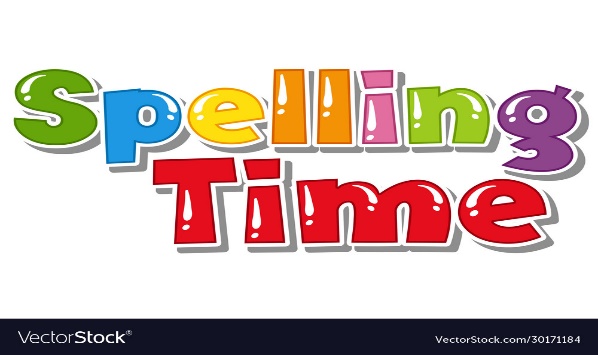            Spelling Learning intention: I can use spelling strategies to learn my spelling words. Red grouphttps://blogs.glowscotland.org.uk/nl/public/sthelens/uploads/sites/29690/2020/06/01113118/Red-group-spelling-activities.docxBlue grouphttps://blogs.glowscotland.org.uk/nl/public/sthelens/uploads/sites/29690/2020/06/01113129/Blue-group-spelling-activities.docxGreen grouphttps://blogs.glowscotland.org.uk/nl/public/sthelens/uploads/sites/29690/2020/06/01113134/Green-group-spelling-activities.docxYellow grouphttps://blogs.glowscotland.org.uk/nl/public/sthelens/uploads/sites/29690/2020/06/01113141/Yellow-group-spelling-activities.docx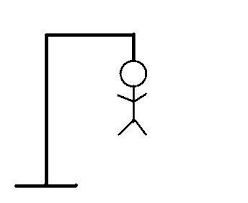 Summary & Main IdeasLearning intention: I can identify the main ideas of a chapter and summarise these in my own words. Reading materials can be accessed at: www.oxfordowl.co.uk 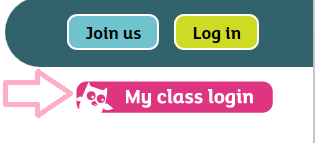 Click on the ‘My class login’ icon and enter the username and password below.Username: sthelensp7Password: Sthelensp7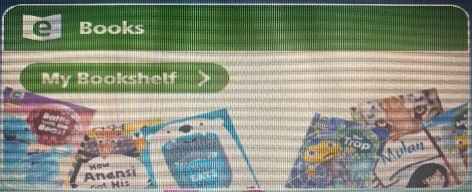 Click on the ‘My Bookshelf’ icon and search for your group’s book as named below. Red group – Tales of the Underworldhttps://www.oxfordowl.co.uk/api/digital_books/1392.htmlBlue group – Mythical Beasts and Fabulous Monsters https://www.oxfordowl.co.uk/api/digital_books/1336.htmlGreen group – Doohickey and the Robothttps://www.oxfordowl.co.uk/api/digital_books/1244.htmlClick on the e-book above and read chapters 1 and 2. Then, open up the summarising story wheel document and complete as per the success criteria above. You can edit or print the document attached in the link below. Summarising Story Wheelhttps://blogs.glowscotland.org.uk/nl/public/sthelens/uploads/sites/29690/2020/06/01125204/Summarising-Story-Wheel.docx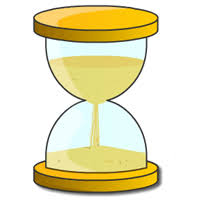 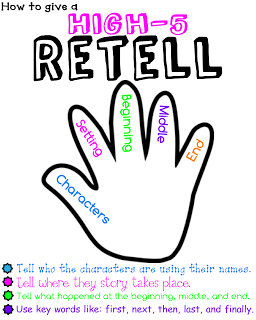 FractionsPrint out these fractions and then order them for largest to smallest. Ask an adult to choose two cards and ask you which fraction is the largest? Smallest? etcFraction-CardsNow complete these worksheets on comparing and ordering fractions. 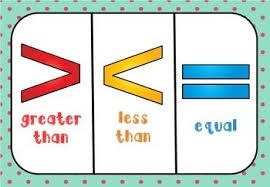 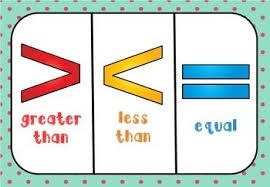 The answer sheet is included soyou can self-assess your work. ***Heptagons/Red                  **Hexagons/Blue*Pentagons/GreenOrdering-Fractions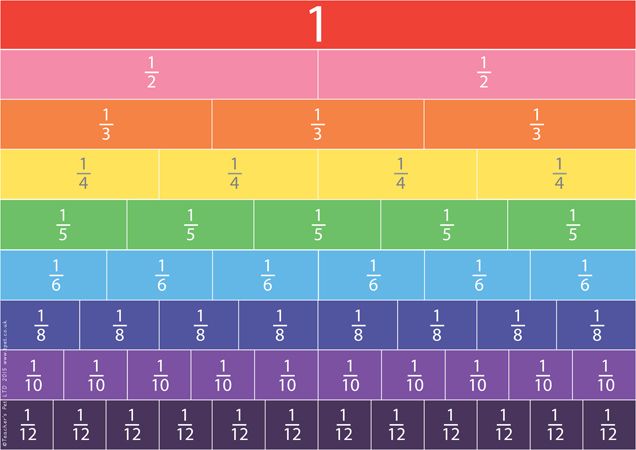 Primary 7 ReflectionLI – I can reflect on my memories of Primary 7.      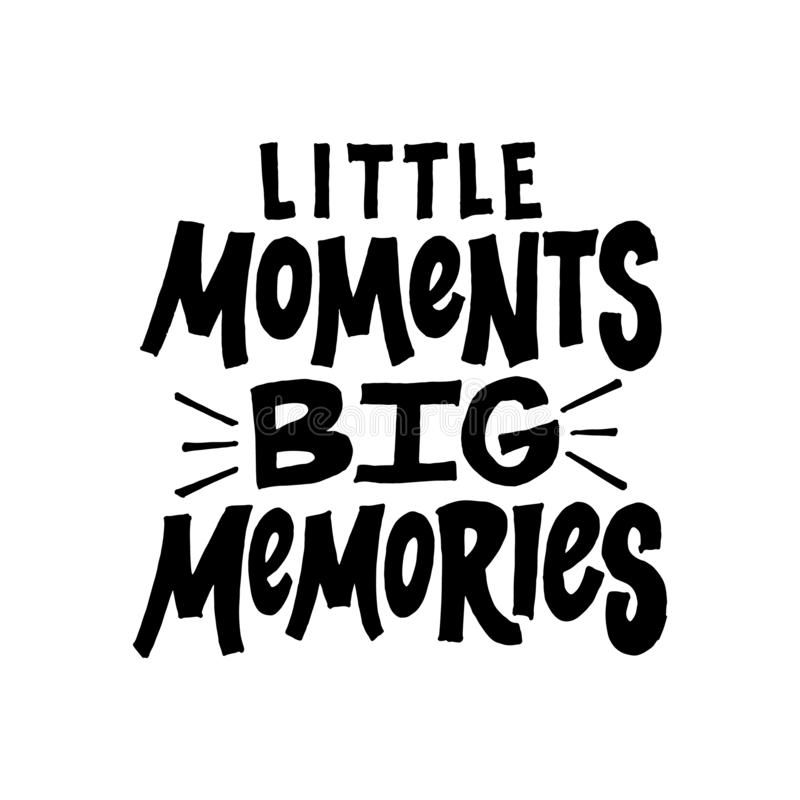 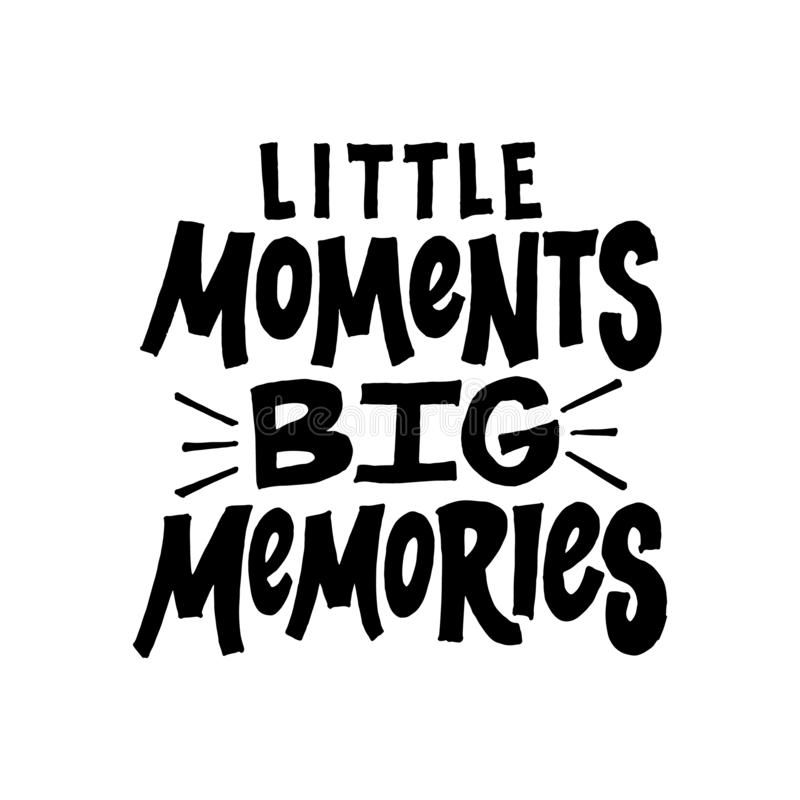 Success CriteriaReflect on your last year of primary schoolChoose some memories to write aboutWrite in full sentencesWe are now in the last month of primary school. We wish it was different but we have memories of our time at school. Complete this worksheet on your memories of P7. Take some time to think about everything we did and achieved this year. We look forward to reading your memories of what has been a memorable year. MemoriesFor fun!Think about Primary 7 (both classes) and complete this sheet. Guess Who!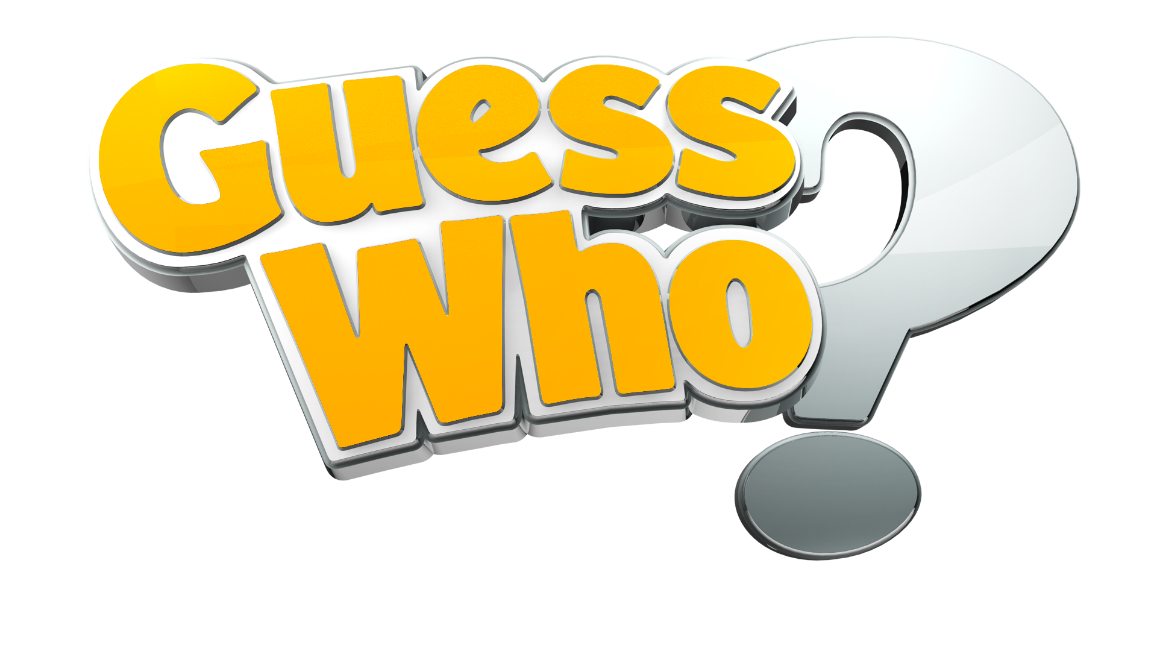 Red Group(suffix - ful)Blue Group (suffix - ful)Green Group Set 11 Commmon & Tricky WordsYellow Group(y – long /ee/ sound)deceitfulfrightfulpainfulhopefulpurposefulflavourfulrespectfulsuccessfulcolourfulcheerfulpeacefulthoughtfulfrightfulhopefulpurposefulflavourfulrespectfulsuccessfulcolourfulcheerfulpeacefulthoughtfulwritingyelledyouryoursuponwhileyoungacrossarmybabybodycopydutyladyveryangrycarrysorry